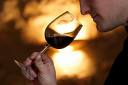 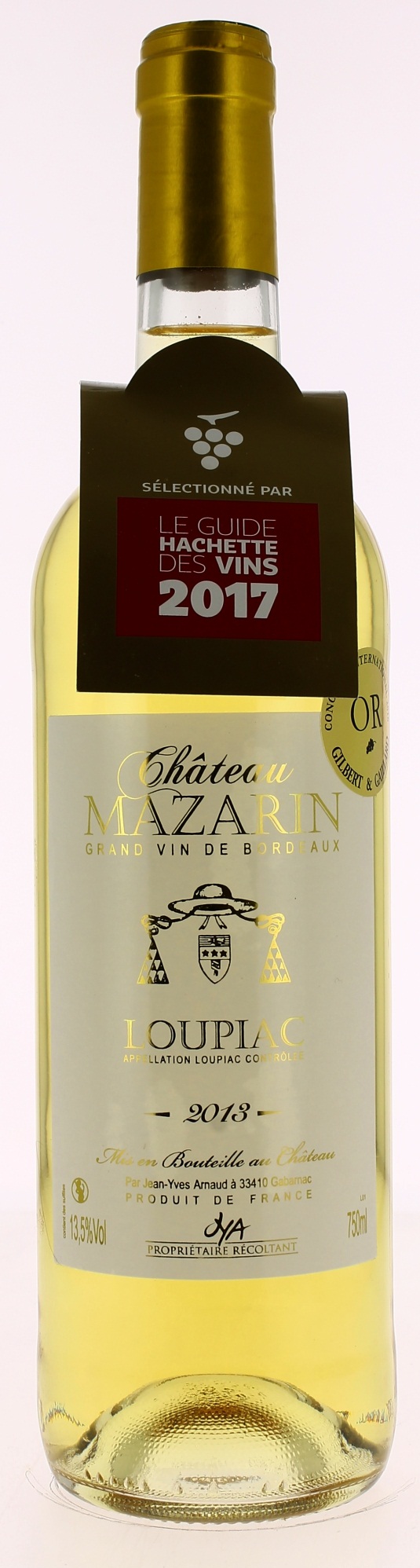 13,5°	CHÂTEAU MAZARIN 2013AOC LOUPIACSCEA J.Yves Arnaud.Vigneron récoltant.LE VIGNOBLE :Nature des sols : 	Argilo-calcaireAge du vignoble : 	30 ansEncépagement : 	90%  Sémillon, 			  5%  Muscadelle  5%  Sauvignon.DEGUSTATION & CONSERVATION :Commentaire de dégustation : Robe dorée. Au nez, les arômes d’agrumes évoluent en bouche sur des notes de fruits confits. Souple et fruité, ce Loupiac est élégant.Dégustation : 	entre 8°C et 10°C.Vieillissement : 8 ansAccords mets vins : 	foie gras, fromages à pâte persillé, tarte fine aux pommes ou un fondant au chocolat.PALLETISATION :Dimensions palette :		1200/800/1380 mmDimension carton :		300/235/160 mmPoids du carton :		7.5 kgBouteilles/carton :		6 bouteilles deboutCartons/couche : 		25Couches/palette : 		4Bouteilles/palette : 		600Gencod Bouteille :		3 770 001 765 877 Gencod Carton :		3 770 001 765 884